ТАЛЬНІВСЬКА РАЙОННА ОРГАНІЗАЦІЯНАРОДНОЇ ПАРТІЇЗвіт депутата Тальнівської районної ради за 2019 рікСлінковенко Віктор Дмитрович03.01.2020 року                                                                                                                                                                             В.Д. Слінковенко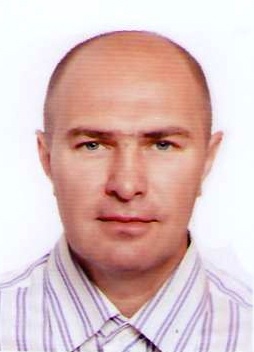 Директор ТОВ «Поташ Агро» Голова  депутатської фракції Народної Партії в районній раді         Член постійної комісії Тальнівської районної ради  з питань комунальної власності, промисловості  та регуляторної політикиДиректор ТОВ «Поташ Агро» Голова  депутатської фракції Народної Партії в районній раді         Член постійної комісії Тальнівської районної ради  з питань комунальної власності, промисловості  та регуляторної політикиНапрямки діяльності депутатаХарактеристикадіяльностіЗдійснення прийому громадян Моя Громадська приймальна – депутата Тальнівської районної ради працює за адресою с.Поташ , Тальнівського району. Прийом громадян здійснюю щосереди  з 10.00 до 14.00 години в   адмінбудинку ТОВ «Поташ Агро».	У 2019 році до приймальної звернулось 85 громадян з надання допомоги у вирішенні соціальних, побутових питань, на лікування.Участь в засіданнях сесій районної ради, фракції та постійної комісії (кількість засідань, у яких депутат брав участь)У 2019 році взяв участь у роботі 2 сесій районної ради, у 2 засіданнях президії районної ради, 4  засіданнях постійної комісії районної ради з питань комунальної власності, промисловості та регуляторної політики. Брав участь у 5 засіданнях фракції, де обговорював питання роботи фракції у Тальнівській районній раді та питання, що розглядатимуться на сесії.Підтримав рішення Тальнівської районної ради:Про виконання Програми соціально-економічного та культурного розвитку Тальнівського району за 2018 рік;Про комплексну програму функціонування та розвитку системи цивільного захисту, створення матеріально - технічного резерву щодо попередження і ліквідації надзвичайних ситуацій у мирний час та особливий період на 2019 - 2020 роки;Про затвердження районної програми „Територіальна оборона“ на 2019 - 2020 роки;Про Програму підвищення енергоефективності та зменшення споживання енергоносіїв у Тальнівському районі на 2019-2022 роки;Про Програму покращення надання адміністративних послуг в Територіальному сервісному центрі №7143 Регіонального сервісного центру МВС в Черкаській області в 2019-2020 роках;Про затвердження районної  Програми  вдосконалення  надання вторинної медичної допомоги населенню Тальнівського району на 2019 – 2021 роки;Про звернення депутатів Тальнівської районної ради Черкаської області до Кабінету Міністрів України щодо соціальних нормативів використання природного газу для індивідуального опалення;Про внесення змін до районної комплексної програми ,,Турбота” на 2015-2020 роки із змінами;Про звернення депутатів Тальнівської районної ради до Президента України, Верховної Ради України, Кабінету Міністрів України щодо продовження до 2025 року мораторію на продаж земель сільськогосподарського призначення;Про звернення депутатів Тальнівської районної ради Черкаської області до Президента України, Верховної Ради України, Кабінету Міністрів України щодо особливостей організації освіти в сільській місцевості;Щодо регулювання земельних відносин та інші.Зустрічі з виборцями, участь у громадських слуханнях (кількість, тематика)        Брав участь в обговоренні з громадським активом села питань щодо стану доріг, належного утримання сільських закладів освіти, культури, медицини і інше.Організація роботи помічників депутата (кількість помічників, участь помічників в депутатській діяльності)         Не маюВисвітлення депутатської діяльності  в ЗМІ, виступи на радіо та телебаченні, публікації в газетах  (кількість, тематика, назва ЗМІ)          Тальнівська районна громадсько-політична газета «Колос»           Тальнівська районна загальнополітична газета «Тальнівщина»           Офіційний сайт Тальнівської районної радиЗалучення коштів з різних фінансових джерел (депутатських коштів, благодійної допомоги, коштів з обласного та місцевих бюджетів, коштів ДФРР) на вирішення проблем громади        Займався благодійною діяльністю. Надавав благодійну допомогу воїнам в зоні проведення операції об’єднаних сил. Здійснював фінансову підтримку:- громадянам села Поташ, на поховання; - зміцнення матеріальної бази НВК, СБК;- проведенню в районі обласних змагань з боксу;- проведенню робіт з благоустрою села. Підтримував реалізацію районних програм.Участь депутата у різних заходах (свята, круглі столи, семінари, спортивні заходи Беру участь у районних заходах та села Поташ.